Приложение 10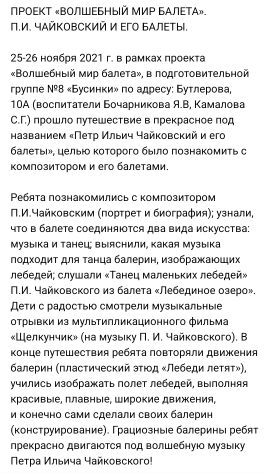 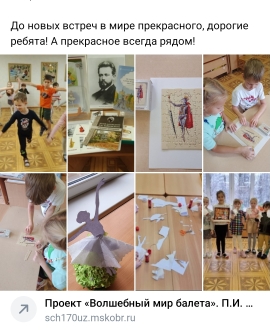 